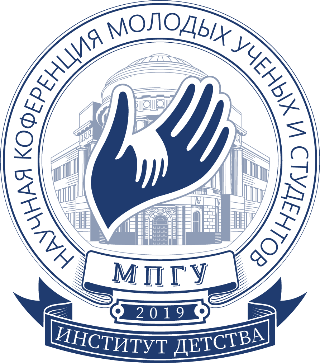 МОСКОВСКИЙ ПЕДАГОГИЧЕСКИЙ ГОСУДАРСТВЕННЫЙ УНИВЕРСИТЕТИнститут детстваприглашает принять участие воII Всероссийской научной конференции молодых учёных и студентов с международным участиемСПЕЦИАЛЬНАЯ ПЕДАГОГИКА И ПСИХОЛОГИЯ: ТРАДИЦИИ И ИННОВАЦИИ 23–24 апреля 2020 г.К участию приглашаются: студенты, магистранты, аспиранты, соискатели и сотрудники до 35 лет (включительно).Цель конференции: развитие у студентов и молодых учёных научно-исследовательских компетенций и поискового творчества, привлечение их к исследовательской деятельности в области специальной педагогики и психологии.Рабочие языки конференции: русский, английский.Направления работы конференции:Воспитание и обучение детей с особыми образовательными потребностями в раннем, дошкольном и школьном возрасте. Абилитация и реабилитация лиц с ограниченными возможностями здоровья.Инклюзия в начальном общем образовании.Профориентация и социализация лиц с особыми образовательными потребностями.Психолого-педагогическое сопровождение ребёнка с ограниченными возможностями здоровья и его семьи.Мероприятия конференции:- пленарное заседание;- секции по направлениям работы конференции;- публичные лекции;- мастер-классы.Формы участия в конференции: очная с докладом, очная без доклада, заочная.УСЛОВИЯ УЧАСТИЯ В КОНФЕРЕНЦИИ Для участия в конференции необходимо в срок до 29 февраля 2020 г. (включительно) пройти регистрацию. Регистрация осуществляется по ссылке: https://forms.gle/2BLRQpLtkznnMdBH7Непосредственный прием материалов будет осуществляться в срок до 29 февраля 2020 г.Электронный вариант материалов должен быть оформлен в соответствии с требованиями (Приложение) и отправлен на электронный адрес id.mpgu@yandex.ru двумя файлами:а) в виде отдельного файла в формате .doc или .docx с указанием в названии фамилии и инициалов автора и города (например, Иванов И.И., Москва); б) в виде отдельного файла в формате .pdf с подписью научного руководителя с указанием в названии фамилии и инициалов автора и слова «подписано» (например, Иванов И.И., подписано).При отправке письма в поле «Тема» необходимо указать: «МПГУ-2020». Материалы, оформленные в соответствии с требованиями и успешно прошедшие рецензирование, будут включены в программу конференции (при очном участии) и в сборник материалов (при очном и заочном участии). Результаты рецензирования будут направлены на адрес, указанный в форме электронной регистрации, не позднее 25 марта 2020 года.Один участник может представить не более одного доклада. К публикации не принимаются материалы, не соответствующие тематике конференции или правилам оформления, а также материалы, представленные с нарушением установленного порядка. Расходы на проезд, проживание и питание оплачивают участники конференции или командирующая организация.Участникам очной и заочных форм с докладами будут выданы сертификаты. По итогам конференции планируется издание сборника материалов участников конференции. Редколлегия сборника оставляет за собой право принятия решения о публикации статей, а в случае положительного решения – их редактирования.Просим ознакомить с данным информационным письмом заинтересованных специалистов.Мы будем рады Вашему участию в конференции!С уважением, организационный комитетid.mpgu@yandex.ruПриложениеТРЕБОВАНИЯ К ОФОРМЛЕНИЮ МАТЕРИАЛОВНаучная статья должна иметь следующую структуру:фамилия, инициалы автора (авторов),название университета, страна, город,данные о научном руководителе: ученая степень, должность, фамилия, инициалы,адрес электронной почты,название,аннотация (не более 5 строк),ключевые слова (3-4 слова),текст статьи,список литературы (библиография).Объём материалов: до 5 страниц формата А4.Размер шрифта –  14,5; гарнитура –  Times New Roman (в редакторе MS Word версий 2002 и выше), междустрочный интервал – 1,1, поля: верхнее – 2,7 см, нижнее – 2,4 см, левое – 2,4 см, правое – 2,4 см, отступ первой строки – 1,25 см, выравнивание по ширине. Для выделения текста используется курсив или полужирный шрифт.Название (заголовок) – шрифт жирный, заглавные буквы, печатается без переноса – по центру. Ниже через один интервал строчными буквами – фамилия и инициалы автора (авторов). На следующей строке – название организации (полностью), в скобках – город. На следующей строке – сведения о научном руководителе: учёная степень, должность, фамилия и инициалы. Через один интервал, с абзацного отступа – аннотация (объем аннотации не должен превышать 5 строк). На следующей строке, с абзацного отступа – ключевые слова (3-4 слова). Далее, через один интервал, с абзацного отступа – текст статьи (выравнивание по ширине).После основного текста приводится список литературы в алфавитном порядке. Ссылки на литературу оформляются в тексте в квадратных скобках (применение подстрочных сносок не допускается). Список литературы оформляется в соответствии с ГОСТ Р 7.05-2008. Количество источников не должно превышать 5. Иллюстрации (рисунки, таблицы и формулы) вставляются в текст как внедренный объект.  Рисунки и таблицы должны сопровождаться подрисуночными надписями (Рис. 1 – (Название).)Оригинальность текста присланных материалов должна быть не менее 70%. Наличие заимствований определяется с помощью интернет-сервиса www.antiplagiat.ru или системы «Антиплагиат.вуз». За оригинальность материалов, правильность написания и оформления ответственность несет автор статьи.Образец оформления материаловНАЗВАНИЕИванов И.И.ФГБОУ ВО «Московский педагогический государственный университет» Россия, г. МоскваНауч. рук. – д.п.н., проф. Петров И.И.Адрес электронной почтыАннотация: в статье …Ключевые слова:Хххххх хххххххх ххххххххххххх хххх х ххххххх ххххххххх хххх хххх хххххххххх хххххххххх хххххххххххххх ххххххх хххххх [2, 3]. Ххххххх х хххххххх ххххх ххххххх ххххххххх ххххх хххххххх [1, 4]. Хх хххххх хххххххххх ххххххх ххххххх ххххххххх ххх ххххххх ххххххххх ххххххххх. Ххххххх хххххх ххххххххххх х хххххх хххххххх хххххх х ххххххххххх хххххх ххххх хххххх хххххххх [5]. Хх ххххххх хххххххххххххххх ххххххх ххххххххх хххххххх ххххххххх хххххх хххххх хххххх ххххх ххххххх ххххххх хххххххххх хххххх х ххххххх хххххххххх ххххххх хххххх  [6,7].Список литературы:Иванов И.И. Картинные символы коммуникации как средство нормализации жизнедеятельности детей с тяжелыми и (или) множественными нарушениями / И.И. Иванов // Специальное образование. 2014. № 2. С. 26–30.Стребелева Е.А. Коррекционно-развивающее обучение детей в процессе дидактических игр. М.: ВЛАДОС, 2014. 180 с.Шведчикова Ю.С. Словарь терминов по психологии девиантного поведения: учебное пособие. URL: http://www.iprbookshop.ru/70653.html (дата обращения 15.12.2018).